ЗАБАЙКАЛЬСКИЙ КРАЙЗАКОНО ПОРЯДКЕ НАЗНАЧЕНИЯ ПРЕДСТАВИТЕЛЕЙ ОБЩЕСТВЕННОСТИВ КВАЛИФИКАЦИОННОЙ КОЛЛЕГИИ СУДЕЙЗАБАЙКАЛЬСКОГО КРАЯПринятЗаконодательным СобраниемЗабайкальского края25 ноября 2009 годаНастоящий Закон края в соответствии с Федеральным законом "Об органах судейского сообщества в Российской Федерации" определяет порядок назначения представителей общественности в квалификационной коллегии судей Забайкальского края.Статья 1. Представители общественности в квалификационной коллегии судей Забайкальского края1. Законодательное Собрание Забайкальского края (далее - Законодательное Собрание края) в соответствии с Федеральным законом "Об органах судейского сообщества в Российской Федерации" и настоящим Законом края назначает семь представителей общественности в квалификационной коллегии судей Забайкальского края (далее также - квалификационная коллегия судей).2. Представителями общественности в квалификационной коллегии судей могут быть граждане Российской Федерации, достигшие 35 лет, имеющие высшее юридическое образование, не совершившие порочащих их поступков, не замещающие государственные или муниципальные должности, должности государственной или муниципальной службы, не являющиеся руководителями организаций и учреждений независимо от организационно-правовых форм и форм собственности, адвокатами и нотариусами.Статья 2. Выдвижение кандидатов для назначения представителями общественности в квалификационной коллегии судей1. Законодательное Собрание края не позднее чем за 45 дней до окончания срока полномочий представителей общественности в квалификационной коллегии судей действующего состава публикует объявление в газете "Забайкальский рабочий" о начале процедуры выдвижения кандидатов для назначения представителями общественности в квалификационной коллегии судей (далее - кандидаты) с разъяснением порядка назначения, срока и места приема необходимых документов.(в ред. Закона Забайкальского края от 10.07.2013 N 841-ЗЗК)2. Предложения по кандидатам вносятся в Законодательное Собрание края общественными объединениями, трудовыми коллективами, депутатами Законодательного Собрания края, представительными органами местного самоуправления (далее - субъекты выдвижения).3. Субъекты выдвижения представляют в Законодательное Собрание края ходатайство (решение) о выдвижении кандидата. К ходатайству (решению) прилагаются следующие документы:1) протокол собрания (в случае выдвижения кандидата общественным объединением или трудовым коллективом);2) письменное заявление кандидата о согласии на назначение его представителем общественности в квалификационной коллегии судей и последующее участие в работе квалификационной коллегии судей, в котором указываются фамилия, имя, отчество, дата рождения, образование, основное место работы, занимаемая должность, адрес постоянного места жительства и контактный телефон кандидата, согласие кандидата на проверку представленных в документах сведений;3) копия документа, удостоверяющего личность гражданина Российской Федерации;4) заверенная копия диплома о высшем юридическом образовании;5) характеристика с места работы (для работающих);6) сведения о трудовой деятельности, оформленные в установленном законодательством порядке, и (или) копия трудовой книжки (для работающих);(п. 6 в ред. Закона Забайкальского края от 25.12.2020 N 1875-ЗЗК)7) справка об отсутствии судимости;8) справка об отсутствии регистрации в реестрах адвокатов, нотариусов Забайкальского края.4. Документы, указанные в части 3 настоящей статьи, представляются в Законодательное Собрание края в течение 30 дней после дня опубликования объявления о начале процедуры выдвижения кандидатов для назначения представителями общественности в квалификационной коллегии судей.(в ред. Закона Забайкальского края от 10.07.2013 N 841-ЗЗК)Статья 3. Порядок рассмотрения документов, представленных на кандидатов, комитетом по государственной политике и местному самоуправлению Законодательного Собрания края1. Комитет по государственной политике и местному самоуправлению Законодательного Собрания края (далее - комитет) изучает представленные в установленном порядке документы на кандидатов, осуществляет подготовку материалов для рассмотрения Законодательным Собранием края вопроса о назначении представителей общественности в квалификационной коллегии судей.Комитет при необходимости вправе запрашивать дополнительные материалы на кандидатов.2. При рассмотрении предложений по кандидатам на заседание комитета приглашаются председатель квалификационной коллегии судей Забайкальского края, кандидаты, а также могут быть приглашены субъекты выдвижения либо их представители.3. По итогам рассмотрения предложений по кандидатам комитет принимает одно из следующих решений:1) рекомендовать Законодательному Собранию края назначить кандидата представителем общественности в квалификационной коллегии судей Забайкальского края;2) рекомендовать Законодательному Собранию края отказать в назначении кандидата представителем общественности в квалификационной коллегии судей Забайкальского края.Статья 4. Порядок рассмотрения вопроса о назначении представителей общественности в квалификационной коллегии судей на заседании Законодательного Собрания края1. Вопрос о назначении представителей общественности в квалификационной коллегии судей Забайкальского края рассматривается на заседании Законодательного Собрания края.На заседании Законодательного Собрания края кандидатов представляет председатель комитета или его заместитель. Личное присутствие кандидата на заседании Законодательного Собрания края не обязательно.В бюллетень для тайного голосования включаются все кандидаты.2. Назначенными считаются кандидаты, за которых проголосовало более половины от установленного числа депутатов Законодательного Собрания края и которые при этом получили наибольшее количество голосов по отношению к другим кандидатам. Если вследствие равенства голосов, полученных двумя и более кандидатами, оказывается невозможным замещение вакансии, Законодательное Собрание края проводит второй тур голосования по указанным кандидатам.(в ред. Закона Забайкальского края от 07.11.2022 N 2106-ЗЗК)3. Решение Законодательного Собрания Забайкальского края о назначении представителей общественности в квалификационной коллегии судей Забайкальского края оформляется постановлением.4. В случае если ни один из кандидатов не набрал необходимого для назначения числа голосов, постановление Законодательного Собрания края не оформляется.5. В случае если в результате голосования оказались заполненными не все вакансии, Законодательное Собрание края принимает решение о дополнительном выдвижении кандидатов в порядке, предусмотренном настоящим Законом края.6. Постановление о назначении представителей общественности в квалификационной коллегии судей Забайкальского края подлежит опубликованию в газете "Забайкальский рабочий".Статья 5. Досрочное прекращение полномочий представителей общественности в квалификационной коллегии судей1. Вопрос о досрочном прекращении полномочий представителей общественности в квалификационной коллегии судей Забайкальского края рассматривается на заседании Законодательного Собрания края.2. Полномочия представителей общественности в квалификационной коллегии судей Забайкальского края прекращаются досрочно в случаях, установленных Федеральным законом "Об органах судейского сообщества в Российской Федерации".3. Решение Законодательного Собрания края о досрочном прекращении полномочий представителя общественности в квалификационной коллегии судей Забайкальского края принимается большинством голосов от установленного числа депутатов Законодательного Собрания края и оформляется постановлением.(в ред. Закона Забайкальского края от 07.11.2022 N 2106-ЗЗК)4. В случае досрочного прекращения полномочий представителя общественности в квалификационной коллегии судей Забайкальского края назначение нового представителя общественности в квалификационной коллегии судей Забайкальского края проводится в порядке, установленном настоящим Законом края, если до окончания срока полномочий действующей квалификационной коллегии судей Забайкальского края осталось более трех месяцев.Статья 6. Переходные положения1. Объявление о начале процедуры выдвижения кандидатов для назначения представителями общественности в квалификационной коллегии судей Забайкальского края первого состава должно быть опубликовано в течение десяти дней со дня вступления в силу настоящего Закона края.2. Документы, указанные в части 3 статьи 2 настоящего Закона края, представляются в Законодательное Собрание края в течение семи дней со дня опубликования объявления о начале процедуры выдвижения кандидатов для назначения представителями общественности в квалификационной коллегии судей Забайкальского края первого состава.Статья 7. Вступление в силу настоящего Закона края1. Настоящий Закон края вступает в силу через десять дней после дня его официального опубликования.2. Со дня вступления в силу настоящего Закона края признать утратившими силу:1) Закон Агинского Бурятского автономного округа от 8 июля 2002 года N 288-ЗАО "О представителях общественности в квалификационной коллегии судей Агинского Бурятского автономного округа" ("Агинская правда", 27 августа 2002 года, N 103);2) Закон Агинского Бурятского автономного округа от 14 ноября 2003 года N 381-ЗАО "О внесении дополнений в Закон автономного округа "О представителях общественности в квалификационной коллегии судей Агинского Бурятского автономного округа" ("Вестник администрации Агинского Бурятского автономного округа и Агинской Бурятской окружной Думы" - приложение к газете "Агинская правда", 27 ноября 2003 года, N 58-59).Чита4 декабря 2009 годаN 286-ЗЗК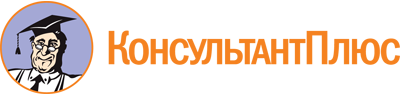 Закон Забайкальского края от 04.12.2009 N 286-ЗЗК
(ред. от 07.11.2022)
"О порядке назначения представителей общественности в квалификационной коллегии судей Забайкальского края"
(принят Законодательным Собранием Забайкальского края 25.11.2009)Документ предоставлен КонсультантПлюс

www.consultant.ru

Дата сохранения: 10.12.2022
 4 декабря 2009 годаN 286-ЗЗКСписок изменяющих документов(в ред. Законов Забайкальского краяот 10.07.2013 N 841-ЗЗК, от 25.12.2020 N 1875-ЗЗК,от 07.11.2022 N 2106-ЗЗК)Председатель ЗаконодательногоСобрания Забайкальского краяА.П.РОМАНОВГубернаторЗабайкальского краяР.Ф.ГЕНИАТУЛИН